В связи с частичной мобилизацией введена обязанность представления страхователями (работодателями) сведений по форме СЗВ-ТД в отношении мобилизованных работниковКраснодар, 8 ноября 2022 года. Отделение Пенсионного фонда Российской Федерации по Краснодарскому краю сообщает, что в связи с подписанием Указа Президента Российской Федерации от 21.09.2022 № 647 «Об объявлении частичной мобилизации в Российской Федерации» приняты:Федеральный закон от 07.10.2022 № 376-ФЗ «О внесении изменений в Трудовой кодекс Российской Федерации», согласно которому Трудовой кодекс Российской Федерации дополнен статьей 351.7, предусматривающей, что в случае призыва работника на военную службу по мобилизации или заключения им контракта в соответствии с пунктом 7 статьи 38 Федерального закона от 28.03.1998 № 53-ФЗ «О воинской обязанности и военной службе» либо контракта о добровольном содействии в выполнении задач, возложенных на Вооруженные Силы Российской Федерации, действие трудового договора, заключенного между работником и работодателем, приостанавливается на период прохождения работником военной службы и возобновляется в день выхода работника на работу;Федеральный закон от 07.10.2022 № 379-ФЗ «О внесении изменений в отдельные законодательные акты Российской Федерации», согласно которому внесены изменения в пункты 2.4 - 2.5 статьи 11 Федерального закона от 01.04.1996 № 27-ФЗ «Об индивидуальном (персонифицированном) учете в системе обязательного пенсионного страхования», а именно введена обязанность представления страхователями (работодателями) сведений о приостановлении и возобновлении действия заключенного трудового договора в органы ПФР – не позднее рабочего дня, следующего за днем издания приказа (распоряжения), иного документа, принятия решения, которые подтверждают приостановление или возобновление трудовых отношений.В целях реализации указанной нормы Пенсионным фондом Российской Федерации принято Постановление Правления ПФР от 13.10.2022 № 217п «О внесении изменений в Постановление Правления Пенсионного фонда Российской Федерации от 25 декабря 2019 г. № 730п» (зарегистрировано в Министерстве юстиции Российской Федерации от 28.10.2022 № 70739), вступающее в силу 8 ноября 2022 года, в соответствии с которым в графе 3 «Сведения о приеме, переводе, увольнении» формы СЗВ-ТД указывается:в случае приостановления действия трудового договора в связи с призывом работника на военную службу - кадровое мероприятие «ПРИОСТАНОВЛЕНИЕ»;в случае возобновления действия трудового договора - кадровое мероприятие «ВОЗОБНОВЛЕНИЕ».Учитывая вышеизложенное, в отношении работников, призванных на военную службу по мобилизации, необходимо представлять сведения по форме СЗВ-ТД с указанием соответствующего кадрового мероприятия, в том числе за периоды до вступления в силу Постановления Правления ПФР от 13.10.2022 № 217п, начиная с 21 сентября 2022 года.Обращаем особое внимание на соблюдение сроков представления сведений о трудовой деятельности по форме СЗВ-ТД.Получайте еще больше полезной информации в официальном Телеграм-канале ПФР http://t.me/pensionfond.ЧИТАЙТЕ НАС: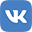 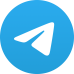 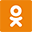 